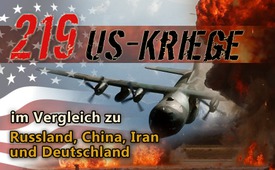 219 Stríð USA í samanburði við Rússland, Kína, Íran og Þýskaland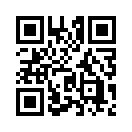 Hver sá sem sér í gegnum rauða þráðinn í hinni bandarísku pólitík kosninga og stríðsreksturs, hefur frá upphafi veðjað á að Hillary Clinton verði fyrsta forstetafrú USA. Og afhverju það? Því að hún er öllum öðrum fremur reiðubúin að færa hinum blóðþyrsta stríðsguði forfeðra sinna fullnaða lokafórn.Hver sá sem sér í gegnum rauða þráðinn í hinni bandarísku pólitík kosninga og stríðsreksturs, hefur frá upphafi veðjað á að Hillary Clinton verði fyrsta forstetafrú USA. Og afhverju það? Því að hún er öllum öðrum fremur reiðubúin að færa hinum blóðþyrsta stríðsguði forfeðra sinna fullnaða lokafórn. Hugsanlegur sigur Donalds Trump mun engu breyta þar um. Því þetta rándýr sem var leyst úr fjötrum fyrir 230 árum tekur sinn stríðstoll og lifir og nærist á stríðsblóð. Og aðferðafræði þess er alltaf sú sama. Fyrsta embættisræða Obama fyrir átta árum galopnar þessa staðreynd: hann kynnir sig fyrir kjósendum sínum sem AND-STRÍÐS FORSETINN. Orðrétt tilvitnun Obama: „Ég lofa ykkur því að ef við höfum ekki þegar kallað heraflann okkar til baka, verður það mitt fyrsta verk. Ég mun kalla allan heraflann okkar heim. Við munum binda enda á þetta stríð. Þið getið treystþví.“ En nú, bara 8 árum seinna, þegar Obama yfirgefur embættið þá hefurhann reynst vera mesti stríðsforseti í sögu USA. Hann hefur lengur háð stríð en Busch og allir forsetar þar á undan í sögu Bandaríkjanna. Og sama undirförli einkennir aðferðir þeirra beggja Hillary Clinton og Donalds Trump. Eins og allir fyrirrennarar þeirra sýna þau kjósendum sínum í aðdragandanummýkt þófanna og inndregnar klær. Og enn fagnar öll Ameríka, aðdáendurnir í Evrópu skríkja, gleði ríkir beggja vegnaAtlantsála. Frá hefðbundnu fjölmiðlunumtónar hávær lofsöngurinn.Því enn eina ferðina lofar þessi samalævísategund heimsfriði. En hér ereins og alltaf,um sömu rándýrstegundina að ræða. Að það sé þannig, lýsist upp afbirtuundangenginnar sögu. Sem stendur er Hillary Clinton stærsta og alvarlegasta hættan fyrir heimsfriðinn. Því það var Hillary sem studdi Írakstríðið af miklum eldmóð, þáundir stjórn George Bush yngri. Þegar Hillary Clinton var utanríkisráðherra Baracks Obama var hún lykilpersónan íað NATO réðist inn í Libýu. Hillary Clinton hefur þegar lýst því yfir að hún sé erkióvinur Íran. Þegar árið 2008 sagði hún: „Þegar ég verð forseti þá munum við ráðast inn í Íran“.Enginnaðgerðasinnaður friðarsinnihefur fyrirgefið né gleymt þessum orðum! Með óbreytta þessa fjandsamlegu innrætingu stendur hún andspænis forsetastólnum. Hillary Clinton telst vera ákaflega ýtinntalsmaðurmálefna Ísrael, fjölskyldustofnun Clinton hjónaþáðu milljóna styrki frá Sádí-Arabíu og öðrum Persaflóaríkjum. Enn teljast kjarnorkuveldin Ísrael og Sádar erkióvinir Írana og eru reiðubúin í stríð gegn þeim. Hillary hefur fyrir löngu lýst yfir að hún styðji hernaðarlegar aðgerðir gegn hugsanlegum og yfirlýstum óvinum ríkisins. Þrátt fyrir að mótherji hennar Donald Trump leikihlutverk einangrunarsinnans fullkomlega, þá má aldrei gleyma því að báðir forsetaframbjóðendurnirhafa alltaf tilheyrt sömu rándýrstegundinni – það er eingöngum mynstrið á feldinum sem er mismundandi. Saman mynda þau sitt hvora hliðina á sama peningnum – í því er jú einmitt galdurinn fólginn. Alltaf þegar alvöru mótherjar,eins og Kennedy bræðurnir, komust til valda fengu þeir snögga afgreiðslu. Samkvæmt rannsóknum bandaríska rannsóknarblaðamannsins og Pulitzer verlaunahafans Seymour Hersh, þá er Hillary Clinton einnig ábyrg fyrir leyniaðgerð árið 2012, þar sem efninu Sarin úr eiturefnaforða Líbýu var smyglað til Sýrland með hjálp CIA og því beitt af hryðjuverkamönnum dulbúnum sem Íslamistum Seinna var eiturefnaárásinni klíntá ríkisstjórn al-Assad og átti að duga sem átylla fyrirhernaðaríhlutun USA. Eftirfarandi listi sýnir USA-stríð síðustu 230 ára í samanburði við þau lönd sem allir óttast: Rússland, Kína, Íran og Þýskaland. Sérhver líti á þennan samanburð og ákveði hver þessara fimm þjóða sýni fram á hættulegustu rándýrseinkennin. Því einkenni USA stríðaer öllu fremur árásarstríðið. Þessi 230 ár frá stofnun þeirra, hafa þau hrellt aðrar þjóðir sem aldrei hafa valdið þeim nokkurn skaða, með hvorki meira né minna en 219 stríðum. Yfirvöld USA iðka sinn stríðsrekstursamkvæmt handriti þeirra sem yfir þeim ríkja, auðstjórnendanna, algjörlega óháð því hvaða flokkur situr við völd.Það eru eingöngu valdapólítik þeirra sem stýrir markmiðunum. 

Hér fylgir listi yfir öll stríðin:


1)  1775-1783 Byltingar stríð gegn Stóra Bretlandi 
2)  1775-1776 Kanada
3)  1776-1890 Indjánastríðin
4)  1798-1800 Sjóhernaður við Frakkland (án stríðsyfirlýsingar)
5)  1801-1805 Trípólí, fyrsta Berbastríðið
6)  1806-1010 Mexíkó (spænska landsvæðið)
7)  1806-1810 Mexíkóflói
8)  1810 Vestur-Flórída (spænska landsvæðið)
9)  1812 Hernám eyjunnar Melia (spænska landsvæðið)
10)   1812-1815-Stóra Bretland (stríðsyfirlýsing fylgir)
11)  1812-1815-Kanada
12)  1813 -Vestur Flórída (spænska landsvæðið) 
13)  1813-1814 Marquesaseyjar 
14)  1814 spænska Flórída
15)  1814-1825- Karíbaeyja
16)   1815 –Alsír, annað Berbastríðið
17)   1815 –Trípólis
18)  1816 –Spænska Flórída, fyrsta seminólastríðið (indjánaættflokkur)
19)  1817 Amelía eyjan (spænska landsvæðið)
20)  1818 Oregon
21)  1820-1823 Afríka (bardaginn vegna þrælahaldsins)
22)   1822 Kúba
23)  1823 Kúba
24)  1824 Kúba
25)  1824 Puerto Rico (spænska svæðið)
26)  1825 Kúba
27)  1827 Grikkland
28)   1831-1832 Falklandseyjarnar
29)  1832 Súmatra
30)   1833 Argentína
31)  1835-1839 Perú
32)   1836 Mexíkó
33)   1838-1839 Súmatra
34)   1840 Fidjieyjar
35)  1841 Samoa
36)  1841 Drummondeyjar, Kingsmill hópurinn
37)  1842 Mexíkó
38)  1843 Afríka
39)  1844 Mexíkó 
40)  1846-1848 Mexíkó
41)   1849 Smyrna
42)   1851 Tyrkland
43)   1851 Jóhanna-eyjur (austur af Afríku)
44)  1852-1853 Argentína
45)   1853 Níkaragúa
46)   1853- 1854 Riukio- og Bonin-eyja (Japan)
47)   1854 Kína
48)   1855 Níkaragúa
49)   1855 Kína
50)   1855 Fídjieyjar
51)   1855 Úrúgvæ
52)   1856 Panama, Nýja Granada lýðveldið
53)  1856 Kína
54)   1857 Níkaragúa
55)  1858 Úrúgvæ
56)  1858 Fídjieyjar
57)  1858- 1859 Tyrkland
58)   1859 Paragvæ
59)  1859 Mexíkó
60)   1859 Kína
61)  1860 Angóla, Portúgalska –vesturafríka
62)   1860 Kólumbía, Panamaflóinn
63)   1863 Japan
64)   1864 Japan
65)   1865 Japan
66)   1866 Panama
67)   1866 Kína
68)  1866 Kína
69)   1867 Formosa eyja
70)   1868 Japan
71)   1868 Úrúgvæ
72)  1868 Kólumbía
73)   1870 Mexíkó
74)   1870 Havaii eyjurnar
75)   1875 Kórea
76)  1873 Kólumbía
77)   1873 Mexíkó
78)   1874 Havaii eyjurnar
79)   1876 Mexíkó
80)   1882 Egyptaland
81)  1885 Panama (Colon)
82)   1888 Kórea
83)   1889- 1889 Samoa
84)   1888 Haítí
85)   1889 Havaii eyjurnar
86)   1890 Argentína
87)  1891 Haítí
88)  1891 Beringshafið 
89) 1891 Síle
90) 1893 Havaii
91) 1894 Braselía
92) 1894 Níkaragúa
93) 1894- 1896 Kórea
94) 1894-1895 Kína
95) 1895 Kolumbía
96) 1896 Níkaragúa
97) 1898-1899 Kína
98) 1898 Níkaragúa
99) 1898 Bandaríska-Spænska stríðið 
100 1899 Samoa
101) 1899-1901 Filippseyjar
102) 1900 Kína
103) 1901 Kólumbía
104) 1902 Kólumbía
105) 1902 Kólumbía
106) 1903 Hondúras
107) 1903 Dóminíska lýðveldið
108) 1903 Sýrland
109) 1903-1914 Panama
110) 1904 Dóminíska lýðveldið
111) 1904-1905 Kórea
112) 1904 Tanger, Marokkó
113) 1904 Panama
114) 1904- 1905
117) 1910 Níkarakúa
118) 1911 Hondúras
119) 1911 Kína
120) 1912 Hondúras
121) 1912 Panama
122) 1912 Kúba
123) 1912 Kína
124) 1912 Tyrkaland
125) 1912-1925 Níkaragúa
126) 1912-1941 Kína
127) 1913 Mexíkó
128) 1914 Haítí
129) 1914 Dómeníska lýðveldið 
130) 1914- 19017 Mexíkó
131) 1915-1934 Haítí
132) 1917-1918 Fyrsta heimstyrjöldin
133) 1917- 1922 Kúba
134) 1918- 1919 Mexíkó
135) 1918-1920 Panama
136) 1918-1920 Sovétríkin
137) 1919 Hondúras
138) 1920-1922 Rússland (Síbería)
139) 1920 Kína
140) 1920 Gvatemala
141) 1921 Panama – Kosta Ríka
142) 1922 Tyrkland
143) 1924 Hondúras
144) 1924 Kína
145) 1925 Kína
146) 1925 Hondúras
147) 1925 Panama
148) 1926- 1933 Níkaragúa
149) 1926 Kína
150) 1927 Kína
151) 1933 Kúba
152) 1940 Nýfundnaland, Bermúda, St. Lucia, Bahamaeyjar, Jamaíka, Antígva, Trínidad, Breska Gvæjana
153) 1941 Grænland (danskt landsvæði)
154) 1941 Holland
155) 1941 Ísland
156) 1941 Þýskaland [árásir á þýsk skip)
157) 1941 – 1945 Þýskaland, Ítalía, Japan
158) 1942 Labrador
159) 1945 – 1960 Kína (CIA)
160) 1946 – 1947 Ítalía (CIA)  
161) 1947 – 1955 Grikkland (CIA)
162) 1945 – 1955 Filippseyjar
163) 1950 – 1953 Kóreustríð
164) 1949 – 1953 Albanía (CIA)
165) 1955 Þýskaland (CIA) 
166) 1953 Íran (CIA)
167) 1953 – 1954 Gvatemala (CIA)
168) 1955 Kosta Ríka (CIA) 
169) 1956 – 1957 Sýrland (CIA)
170) 1957 – 1958 Mið-Austurlönd
171) 1957 – 1958 Indónesía (CIA)
172) 1955 – 1965 Vestur-Evrópa (CIA)
173) 1945 – 1965 Sovétríkin (CIA)
174) 1955 – 1973 Ítalía (CIA)
175) 1945 – 1975 30 ára stríðið í Víetnam (CIA)
176) 1955 – 1973 Kambódía
177) 1957 – 1973 Laós (CIA)
178) 1959 – 1963 Haítí
179) 1960 Gvatemala
180) 1960 – 1963 Ekvador (CIA)
181) 1960 – 1964 Kongó (CIA)
182) 1961 – 1961 Brasilía (CIA)
183) 1960 – 1965 Perú (CIA) 
184) 1960 – 1966 Dóminíska lýðveldið (CIA)
185) 1950 – 1980 Kúba (CIA)
186) 1965 Indónesía (CIA)
187) 1966 Gana (CIA)
188) 1964 – 1970 Úrúgvæ (CIA)
189) 1964 – 1973 Síle (CIA)
190) 1964 – 1974 Grikkland (CIA)
191) 1964 – 1975 Bólívía (CIA)
192) 1963 – 1985 Gvatemala (CIA)
193) 1970 – 1971 Kosta Ríka (CIA)
194) 1972 – 1975 Írak (CIA)
195) 1973 – 1975 Ástralía (CIA)
196) 1975 Indónesía (CIA) 
197) 1975 – 1985 Angóla (CIA)
198) 1975 – 1978 Saír (CIA)
199) 1976 – 1980 Jamaíka (efnahagsstríð)
200) 1979 – 1981 Seychelles-eyjar
201) 1979 – 1984 Grenada
202) 1983 Marokkó (CIA)
203) 1982 – 1984 Súrínam (CIA)
204) 1981 – 1989 Lýbía
205) 1981 – 1990 Nikaragúa [aðstoð til borgarastyrjaldar]
206) 1969 – 1991 Panama (CIA)
207) 1990 Búlgaría (CIA)
208) 1990 – 1991 Írak, seinna Persaflóastríðið 
209) 1979 – 1992 Afganistan (CIA)
210) 1980 - 1994 El Salvador (CIA)
211) 1986 – 1994 Haítí (CIA)
212) 1992 – 1994 Sómalía
213) 1991 ÍRAK
214) 1999 Júgóslavía (NATÓ)
215) 2001 - ??? Afganistan
216) 2003 ÍRAK
217) 2011 Lýbia
218) 2013 Sýrland
219) 2014 Úkraína
140) 1920 Gvatemala
141) 1921 Panama – Kosta Ríka
142) 1922 Tyrkland
143) 1924 Hondúras
144) 1924 Kína
145) 1925 Kína
146) 1925 Hondúras
147) 1925 Panama
148) 1926- 1933 Níkaragúa
149) 1926 Kína
150) 1927 Kína
151) 1933 Kúba
152) 1940 Nýfundnaland, Bermúda, St. Lucia, Bahamaeyjar, Jamaíka, Antígva, Trínidad, Breska Gvæjana
153) 1941 Grænland (danskt landsvæði)
154) 1941 Holland
155) 1941 Ísland
156) 1941 Þýskaland [árásir á þýsk skip)
157) 1941 – 1945 Þýskaland, Ítalía, Japan
158) 1942 Labrador
159) 1945 – 1960 Kína (CIA)
160) 1946 – 1947 Ítalía (CIA)  
161) 1947 – 1955 Grikkland (CIA)
162) 1945 – 1955 Filippseyjar
163) 1950 – 1953 Kóreustríð
164) 1949 – 1953 Albanía (CIA)
165) 1955 Þýskaland (CIA) 
166) 1953 Íran (CIA)
167) 1953 – 1954 Gvatemala (CIA)
168) 1955 Kosta Ríka (CIA) 
169) 1956 – 1957 Sýrland (CIA)
170) 1957 – 1958 Mið-Austurlönd
171) 1957 – 1958 Indónesía (CIA)
172) 1955 – 1965 Vestur-Evrópa (CIA)
173) 1945 – 1965 Sovétríkin (CIA)
174) 1955 – 1973 Ítalía (CIA)
175) 1945 – 1975 30 ára stríðið í Víetnam (CIA)
176) 1955 – 1973 Kambódía
177) 1957 – 1973 Laós (CIA)
178) 1959 – 1963 Haítí
179) 1960 Gvatemala
180) 1960 – 1963 Ekvador (CIA)
181) 1960 – 1964 Kongó (CIA)
182) 1961 – 1961 Brasilía (CIA)
183) 1960 – 1965 Perú (CIA) 
184) 1960 – 1966 Dóminíska lýðveldið (CIA)
185) 1950 – 1980 Kúba (CIA)
186) 1965 Indónesía (CIA)
187) 1966 Gana (CIA)
188) 1964 – 1970 Úrúgvæ (CIA)
189) 1964 – 1973 Síle (CIA)
190) 1964 – 1974 Grikkland (CIA)
191) 1964 – 1975 Bólívía (CIA)
192) 1963 – 1985 Gvatemala (CIA)
193) 1970 – 1971 Kosta Ríka (CIA)
194) 1972 – 1975 Írak (CIA)
195) 1973 – 1975 Ástralía (CIA)
196) 1975 Indónesía (CIA) 
197) 1975 – 1985 Angóla (CIA)
198) 1975 – 1978 Saír (CIA)
199) 1976 – 1980 Jamaíka (efnahagsstríð)
200) 1979 – 1981 Seychelles-eyjar
201) 1979 – 1984 Grenada
202) 1983 Marokkó (CIA)
203) 1982 – 1984 Súrínam (CIA)
204) 1981 – 1989 Lýbía
205) 1981 – 1990 Nikaragúa [aðstoð til borgarastyrjaldar]
206) 1969 – 1991 Panama (CIA)
207) 1990 Búlgaría (CIA)
208) 1990 – 1991 Írak, seinna Persaflóastríðið 
209) 1979 – 1992 Afganistan (CIA)
210) 1980 - 1994 El Salvador (CIA)
211) 1986 – 1994 Haítí (CIA)
212) 1992 – 1994 Sómalía
213) 1991 ÍRAK
214) 1999 Júgóslavía (NATÓ)
215) 2001 - ??? Afganistan
216) 2003 ÍRAK
217) 2011 Lýbia
218) 2013 Sýrland
219) 2014 Úkraínaeftir isHeimildir:Militär-Historisches Kriegs-Lexikon - G. Bodart - Google Books
Liste von Kriegen und Schlachten im 20. Jahrhundert – Wikipedia
https://www.facebook.com/freiemediennachrichtenpresse/
Úrdráttur úr bók Mansur Khans "Die geheime Geschichte der amerikanischen Kriege – Verschwörung und Krieg in der US-Außenpolitik"Þetta gæti þér líka þótt áhugavert:#Strid-Baratta - Stríð-Barátta milli landa - www.kla.tv/Strid-BarattaKla.TV – Hinar fréttirnar ... frjálsar – óháðar – óritskoðaðar ...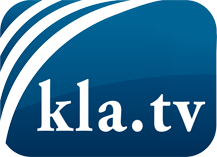 það sem fjölmiðlar ættu ekki að þegja um ...fáheyrt frá fólkinu, für das Volk ...reglulegar fréttir á www.kla.tv/isÞað borgar sig að fylgjast með!Ókeypis áskrift með mánaðarlegu fréttabréfi á netfangið
þitt færðu hér: www.kla.tv/abo-isÁbending öryggisins vegna:Mótraddir eru því miður æ oftar þaggaðar niður eða þær ritskoðaðar. Svo lengi sem flytjum ekki fréttir samkvæmt áhuga og hugmyndafræði kerfispressan getum við sífellt reikna með því að leitað sé eftir tilliástæðum til þess að loka fyrir eða valda Kla.TV skaða.Tengist því í dag óháð internetinu! Smellið hér: www.kla.tv/vernetzung&lang=isLicence:    Creative Commons leyfi sé höfundar getið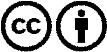 Við útbreiðslu og deilingu skal höfundar getið! Efnið má þó ekki kynna tekið úr því samhengi sem það er í.
Stofnunum reknum af opinberu fé (RÚV, GEZ, ...) er notkun óheimil án leyfis. Brot á þessum skilmálum er hægt að kæra.